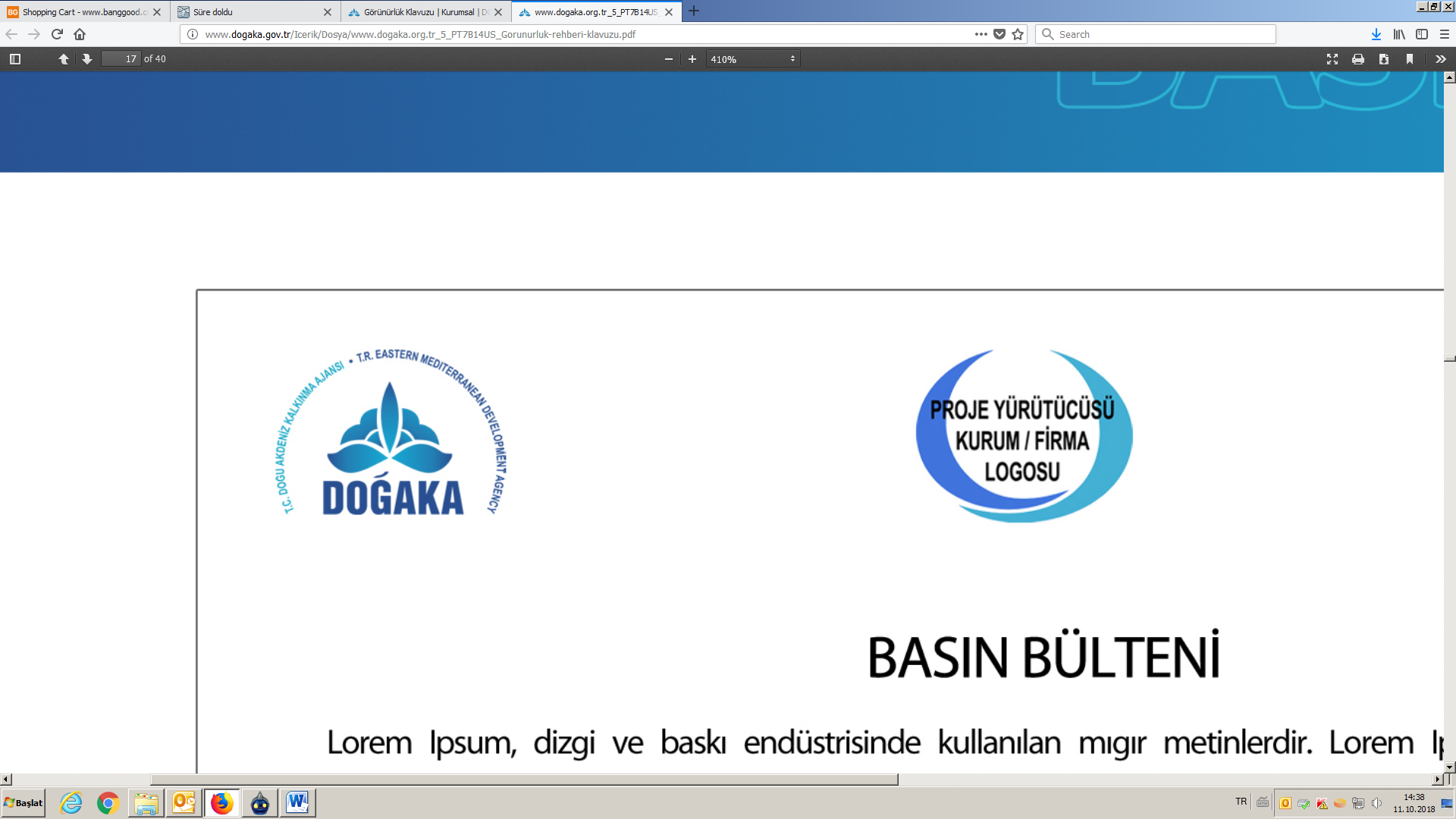 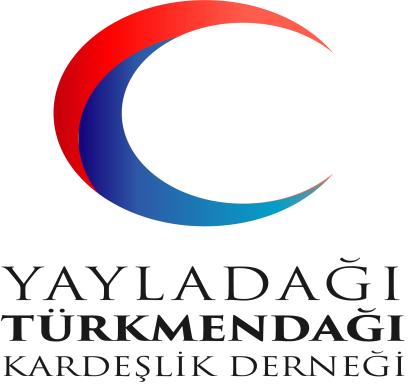 Kurutma Tesisi  İçin İhale İlanıYayladağı Türkmendağı Kardeşlik Derneği,  Doğu Akdeniz  Kalkınma Ajansı 2019 Yılı Bölge İçi Gelişmişlik Farklarının Azaltılması Mali Destek Programı (Sosyal Kalkınma) (BİG-S)Programı kapsamında sağlanan mali destek ile Yayladağı’nda kurutma tesisi için bir mal alımı  ihalesi sonuçlandırmayı planlamaktadır.İhaleye katılım koşulları, isteklilerde aranacak teknik ve mali bilgileri de içeren İhale Dosyası Çamaltı Mahallesi Atatürk caddesi no:101 Yayladağı Belediye Binası Yayladağı/Hatay adresinden temin edilebilir. Alımı Yapılacak Malzeme ve EkipmanLot 1: 1 Adet TK-60 Model Tepsili Kurutucu1 Adet Seçme Bandı1 Adet VM-40 Universal Meyve/Sebze Yıkama1 Adet BS-50 Bantlı Doğrama Makinası1 Adet Meyve Halka(Slayt) Doğrama Makinesi450 Adet Teflon Bant3 Adet Yedek Araba75 Adet Yedek Tepsi1 Adet Dinlenme TankıTeklif teslimi için son tarih ve saati: 21.10.2020 ve 14:00.Gerekli ek bilgi ya da açıklamalar; www.yayladagi.bel.tr ve www.dogaka.gov.tr internet adreslerinde yayınlanacaktır.Teklifler, 21.10.2020 tarihinde, saat 14:00’da ve Çamaltı Mahallesi Atatürk caddesi no:101 Yayladağı Belediye Binası Yayladağı/Hatay adresinde yapılacak oturumda açılacaktır.